Application for employmentIn confidencePost applied for: Project Coordinator UNICARE – Deadline 7 June 2022Based at:UNI Europa Office, Brussels, BelgiumPlease read the job description carefully before completing this form.All documents should be submitted in word format only. File names/email subject line should start as follows: “UE_Vacancy Project Coordinator UNICARE [your surname]”[Add separate entries for each experience. Start from the most recent.][Add separate entries for each course. Start from the most recent.][Remove any headings left empty.]PERSONAL INFORMATIONReplace with First name(s) Surname(s)Replace with house number, street name, city, postcode, country 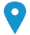 Replace with telephone number     Replace with mobile number       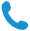 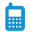 State e-mail address 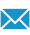 State personal website(s)  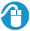 Replace with type of IM service Replace with messaging account(s)  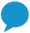 Gender Enter gender | Date of birth dd/mm/yyyy | Nationality Enter nationality/-ies JOB RELATED EXPERIENCE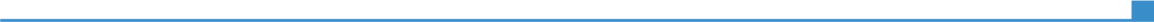 Trade Union ExperienceReplace with details of any membership and/or experience you have had regarding trade unions.NGO Experience/EU institutionsReplace with details of such experience.WORK EXPERIENCEReplace with dates (from - to)Replace with occupation or position heldReplace with dates (from - to)Replace with employer’s name and locality (if relevant, full address and website)Replace with dates (from - to)Replace with main activities and responsibilitiesReplace with dates (from - to)Business or sector Replace with type of business or sector EDUCATION AND TRAININGReplace with dates (from - to)Replace with qualification awardedReplace with EQF (or other) level if relevantReplace with dates (from - to)Replace with education or training organisation’s name and locality (if relevant, country) Replace with education or training organisation’s name and locality (if relevant, country) Replace with dates (from - to)Replace with a list of principal subjects covered or skills acquiredReplace with a list of principal subjects covered or skills acquiredPERSONAL SKILLSMother tongue(s)Replace with mother tongue(s)Replace with mother tongue(s)Replace with mother tongue(s)Replace with mother tongue(s)Replace with mother tongue(s)Other language(s)UNDERSTANDING UNDERSTANDING SPEAKING SPEAKING WRITING Other language(s)Listening Reading Spoken interaction Spoken production Replace with languageEnter levelEnter levelEnter levelEnter levelEnter levelReplace with name of language certificate. Enter level if known.Replace with name of language certificate. Enter level if known.Replace with name of language certificate. Enter level if known.Replace with name of language certificate. Enter level if known.Replace with name of language certificate. Enter level if known.Replace with languageEnter levelEnter levelEnter levelEnter levelEnter levelReplace with name of language certificate. Enter level if known.Replace with name of language certificate. Enter level if known.Replace with name of language certificate. Enter level if known.Replace with name of language certificate. Enter level if known.Replace with name of language certificate. Enter level if known.Levels: A1/A2: Basic user - B1/B2: Independent user - C1/C2 Proficient userCommon European Framework of Reference for LanguagesLevels: A1/A2: Basic user - B1/B2: Independent user - C1/C2 Proficient userCommon European Framework of Reference for LanguagesLevels: A1/A2: Basic user - B1/B2: Independent user - C1/C2 Proficient userCommon European Framework of Reference for LanguagesLevels: A1/A2: Basic user - B1/B2: Independent user - C1/C2 Proficient userCommon European Framework of Reference for LanguagesLevels: A1/A2: Basic user - B1/B2: Independent user - C1/C2 Proficient userCommon European Framework of Reference for LanguagesCommunication skillsReplace with your communication skills. Specify in what context they were acquired. Example:good communication skills gained through my experience as sales managerOrganisational / managerial skillsReplace with your organisational / managerial skills. Specify in what context they were acquired. Example: leadership (currently responsible for a team of 10 people)Job-related skillsReplace with any job-related skills not listed elsewhere. Specify in what context they were acquired. Example: good command of quality control processes (currently responsible for quality audit)Digital skillsSELF-ASSESSMENTSELF-ASSESSMENTSELF-ASSESSMENTSELF-ASSESSMENTSELF-ASSESSMENTDigital skillsInformation processingCommunicationContent creationSafetyProblem solvingEnter levelEnter levelEnter levelEnter levelEnter levelLevels: Basic user  - Independent user  -  Proficient userDigital competences - Self-assessment grid Levels: Basic user  - Independent user  -  Proficient userDigital competences - Self-assessment grid Levels: Basic user  - Independent user  -  Proficient userDigital competences - Self-assessment grid Levels: Basic user  - Independent user  -  Proficient userDigital competences - Self-assessment grid Levels: Basic user  - Independent user  -  Proficient userDigital competences - Self-assessment grid Replace with name of ICT-certificatesReplace with name of ICT-certificatesReplace with name of ICT-certificatesReplace with name of ICT-certificatesReplace with name of ICT-certificatesReplace with your other computer skills. Specify in what context they were acquired. Example:good command of office suite (word processor, spread sheet, presentation software)good command of photo editing software gained as an amateur photographerReplace with your other computer skills. Specify in what context they were acquired. Example:good command of office suite (word processor, spread sheet, presentation software)good command of photo editing software gained as an amateur photographerReplace with your other computer skills. Specify in what context they were acquired. Example:good command of office suite (word processor, spread sheet, presentation software)good command of photo editing software gained as an amateur photographerReplace with your other computer skills. Specify in what context they were acquired. Example:good command of office suite (word processor, spread sheet, presentation software)good command of photo editing software gained as an amateur photographerReplace with your other computer skills. Specify in what context they were acquired. Example:good command of office suite (word processor, spread sheet, presentation software)good command of photo editing software gained as an amateur photographerOther skillsReplace with other relevant skills not already mentioned. Specify in what context they were acquired. Example:carpentryDriving licenceReplace with driving licence category/-ies. Example:BADDITIONAL INFORMATIONPublicationsPresentationsProjectsConferencesSeminarsHonours and awardsMembershipsReferencesCitationsCoursesCertificationsReplace with relevant publications, presentations, projects, conferences, seminars, honours and awards, memberships, references. Remove headings not relevant in the left column.Example of publication:How to write a successful CV, New Associated Publishers, London, 2002. Example of project:Devon new public library. Principal architect in charge of design, production, bidding and construction supervision (2008-2012). ANNEXESReplace with list of documents annexed to this form. Examples:copies of degrees and qualifications;testimonial of employment or work placement;publications or research.CANDIDATE STATEMENTPlease describe the qualities and skills that you will bring to this jobReplace with your statement of no more than than 1,000 wordsJOB RELATED INFORMATIONCurrent SalaryReplace accordinglyExpected SalaryReplace accordinglyReason for leavingReplace accordinglyEarliest start date if successfulReplace accordinglyHow did you hear about
 this vacancy?Replace accordinglyREFERENCESReferee 1Replace with full nameAddressReplace accordinglyIn what capacity do you know him/her?Replace accordinglyFor how long have you known him/her?Replace accordinglyDaytime Contact NumberReplace accordinglyEmail addressReplace accordinglyCan we contact this referee now?Replace accordinglyReferee 2Replace with full nameAddressReplace accordinglyIn what capacity do you know him/her?Replace accordinglyFor how long have you known him/her?Replace accordinglyDaytime Contact NumberReplace accordinglyEmail addressReplace accordinglyCan we contact this referee now?Replace accordinglyDECLARATIONI certify that all the information contained in this form and any attachments is true and correct to the best of my knowledge. I realise that any false information or omissions found at a later date may lead to dismissal without notice. If sent electronically, without signature, you automatically agree to the declaration.Signature and date